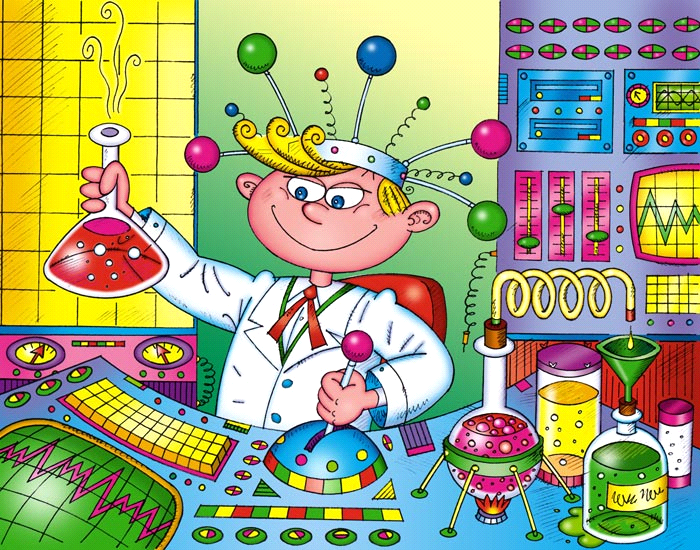 КАРТОТЕКА ИГР- ЭКСПЕРИМЕНТОВС ДЕТЬМИ МЛАДШЕГО ДОШКОЛЬНОГО ВОЗРАСТАЧасть 1Эксперименты с красками,с различными источниками света и почвойИгры-эксперименты с различными источниками светаСолнечный зайчикЦель: познакомить с естественным источником света – солнцем. Вам понадобятся маленькие зеркала, солнечный светВыбрав момент, когда солнце заглядывает в окно, поймайте с помощью зеркальца лучик и постарайтесь обратить внимание малыша на то, как солнечный «зайчик» прыгает по стене, по потолку, со стены на диван и т. д. предложите поймать убегающего «зайчика». Если ребёнку понравилась игра, поменяйтесь ролями: дайте ему зеркало, покажите, как поймать луч, а затем встаньте у стены. Постарайтесь «ловить» пятнышко света как можно более эмоционально, не забывая при этом комментировать свои действия: «Поймаю-поймаю! Какой шустрый зайчик – быстро бегает! Ой, а теперь он на потолке, не достать. … Ну-ка, заяц, спускайся к нам! » и т. д. Смех ребёнка станет вам самой лучшей наградой. Что-то в коробкеЦель: познакомить со значением света и его источниками (солнце, фонарик, свеча, показать, что свет не проходит через прозрачные предметы. Вам понадобятся коробка с крышкой, в которой сделана прорезь; фонарик, лампа. Папа подарил зайке маленький фонарик, зайке понравилось играть с фонариком. Он включал фонарик и заглядывал под диван, светил внутрь шкафа и во все углы. - Зайка, а где твой мячик? - спросила мама. - Пойду искать! – сказал Зайка и пошёл в тёмную комнату. - А я не боюсь! – весело сказал Зайка и зажёг фонарик. Зайка посветил фонариком и нашёл мячик. Взрослый предлагает детям узнать, что находится в коробке (неизвестно) и как обнаружить, что в ней (заглянуть в прорезь). Дети смотрят в прорезь и отмечают, что в коробке темнее, чем в комнате. Взрослый спрашивает, что нужно сделать, чтобы в коробке стало светлее (полностью открыть прорезь или снять крышку, чтобы свет попал в коробку и осветил предметы внутри неё). Взрослый открывает прорезь, и после того, как дети убеждаются, что в коробке стало светло, рассказывает о других источниках света – фонарике и лампе, которые по очереди зажигает и ставит внутрь коробки, чтобы дети увидели свет через прорезь. Вместе с детьми сравнивает, в каком случае лучше видно, и делает вывод о значении света. Игры-эксперименты с различными материаламиБумага, ее качества и свойства
Цель опыта: научиться узнавать вещи, сделанные из бумаги, выявлять ее качества (цвет, белизна, гладкость, степень прочности, толщина, впитывающая способность) свойства (мнется, рвется, режется, горит). 
Что нужно для опыта: различные виды бумаги, ножницы, спиртовка, спички, емкость с водой. 
Взрослый и ребенок рассматривают бумагу, определяют, гладкая она или шершавая, толстая или тонкая, гладят листы бумаги ладонью, ощупывают ее. Затем взрослый предлагает смять лист бумаги (мнется); разорвать его на несколько кусочков (рвется); потянуть за края в разные — определить, как быстро разрушается целостность листа; следовательно, материал непрочный); разрезать лист ножницами (режется  хорошо); положить бумагу в емкость с водой (намокает). Взрослый демонстрирует горение бумаги, используя спиртовку и спички (или зажигалку). Можно изучить различные виды бумаги.Древесина, ее качества и свойства
Цель опыта: научиться узнавать вещи, изготовленные из древесины (вычленять ее качества (твердость, структура поверхности- гладкая, шершавая; степень прочности (толщина) и свойства (режется, горит, не бьется, не тонет в воде). 
Что нужно для опыта: Деревянные предметы, емкости с водой, небольшие дощечки и бруски, спиртовка, спички, сапожный нож. 
Взрослый показывает несколько деревянных предметов и спрашивает у ребенка, что это и из чего сделаны предметы. Предлагает определить качества материала. Ребенок получает дощечку и брусок, ощупывает их, делает вывод о структуре поверхности и толщине. Чтобы выявить свойства, опускает брусок в воду (не тонет); пробует переломить его (не получается — значит, прочный); роняет на пол (не бьется). Взрослый вырезает из бруска небольшую фигурку и акцентирует внимание детей на приложении больших усилий для выполнения этой работы. Демонстрирует горение древесины. Можно определить, какие из предметов домашнего обихода сделаны из древесины.Ткань, ее качества и свойства
Цель опыта: Научить узнавать вещи из ткани, определять ее качества (толщина, структура поверхности, степень прочности, мягкость) и свойства (мнется, режется, рвется, намокает, горит). 
Что нужно для опыта: Образцы хлопчатобумажной ткани двух-трех цветов, ножницы, спиртовка, спички, емкости с водой, алгоритм описания свойств материала. 
Дети играют с куклами, одетыми в платья из хлопчатобумажной ткани. Взрослый предлагает детям подумать, из чего сшиты платья; какого цвета ткань; что они еще знают об этом материале. Предлагает определить качества и свойства ткани. Каждый ребенок берет кусок ткани понравившегося цвета, ощупывает его, выявляет структуру поверхности и толщину. Мнет ткань в руках (мнется), тянет за два противоположных края (тянется); разрезает кусок на две части ножницами (режется); опускает кусок ткани в емкость с водой (намокает); сравнивает изменения ткани, находящейся в воде, с мокрой бумагой (ткань сохраняет целостность лучше, чем бумага). Взрослый демонстрирует, как горит ткань и рвется при сильном натяжении.Волшебная рукавичка
Цель опыта: Выяснить способность магнита притягивать некоторые предметы. 
Что нужно для опыта: Магнит, мелкие предметы из разных материалов, рукавичка с вшитым внутрь магнитом. 
Взрослый демонстрирует фокус: металлические предметы не падают из рукавички при разжимании руки. Вместе с детьми выясняет почему. Предлагает детям взять предметы из других материалов (дерево, пластмасса, мех, ткань, бумага) — рукавичка перестает быть волшебной. Определяют почему (в рукавичке есть «что-то», что не дает упасть металлическим предметам). Дети рассматривают рукавичку, находят магнит, пробуют применить его.Волшебный театр
Цель опыта: Понять, что только предметы из металла взаимодействуют с магнитом. 
Что нужно для опыта: «Театральная сцена» на подставке, персонажи сказки.Взрослый вместе с детьми рассказывает сказку, используя фигурки персонажей и спрятанный под сценой магнит. Дети выясняют, как ожили герои. Рассматривают материал, из которого сделаны персонажи пробуют его на взаимодействие с магнитом. Делает вывод о том, какие предметы могут притягиваться (только металлические). Дети убирают металлические пластинки с фигурок и проверяют действие на них магнита (фигурки не притягиваются).Мы — фокусники
Цель опыта: Выделить предметы, взаимодействующие с магнитом. 
Что нужно для опыта: Рукавичка с магнитом, бумажная салфетка, стакан с водой, иголка, деревянная игрушка с металлической пластиной внутри. 
Взрослый вместе с детьми рассматривает бумагу, делает из нее самолетик, подвязывает его на нить. Незаметно для детей заменяет его на самолет с металлической пластиной, подвешивает его и, поднося «волшебную» рукавичку, управляет им в воздухе. Дети делают вывод: если предмет взаимодействует с магнитом, значит в нем есть металл. Затем дети рассматривают мелкие деревянные шарики. Выясняют, могут ли они сами двигаться (нет). Взрослый подменяет их предметами с металлическими пластинами, подносит «волшебную» рукавичку, заставляет двигаться. Определяют, почему это произошло (внутри должно быть что-то металлическое, иначе рукавичка не будет действовать). Потом взрослый «нечаянно» роняет иголку в стакан с водой и предлагает детям подумать, как достать ее, не замочив руки (поднести рукавичку с магнитом к стакану).Игры-эксперименты с почвойВоздух в почвеЦель. Показать, что в почве есть воздух.Оборудование и материалы. Образцы почвы (рыхлой); банки с водой (на каждого ребенка); большая банка с водой у воспитателя.Проведение опыта. Напомнить о том, что в Подземном царстве — почве — обитает много жильцов (дождевые черви, кроты, жуки и др.). Чем они дышат? Как и все животные, воздухом. Предложить проверить, есть ли в почве воздух. Опустить в банку с водой образец почвы и предложить понаблюдать, появятся ли в воде пузырьки воздуха. Затем ребенок повторяет опыт самостоятельно и делает соответствующие выводы. ТропинкиЦель. Показать, что в результате вытаптывания почвы (например, на тропинках, игровых площадках) ухудшаются условия жизни подземных обитателей, а значит, их становится меньше. Помочь детям самостоятельно прийти к выводу о необходимости соблюдения правил поведения на отдыхе.Оборудование и материалы. Для образца почвы: первый — с участка, который редко посещают люди (рыхлая почва); второй — с тропинки с плотно утрамбованной землей. Для каждого образца банка с водой. На них наклеены этикетки (например, на банке, в которую вы будете опускать образец почвы с тропинки, вырезанный из бумаги силуэт человеческого следа, а на другой — рисунок любого растения).КАРТОТЕКА ИГР- ЭКСПЕРИМЕНТОВС ДЕТЬМИ МЛАДШЕГО ДОШКОЛЬНОГО ВОЗРАСТАЧасть 2Эксперименты с воздухом,с водой и краскамиИгры-эксперименты с краскамиКто живёт в водеЦель: развивать познавательный интерес и воображение. Вам понадобятся синий и голубой карандаши или акварельные краски, альбомный листВодяные человечкиЦелый день плескались в речке. А потом залезли в тазикИскупаться ещё разик.В песочнице живут песочные человечки, а в воде (в море, в озере, в речке, а также в ванночке и в тазике) обитают водяные человечки. С водяными человечками тоже очень интересно играть. Они могут быть такими, как на картинке. Но можно и самим придумать водяных человечков и нарисовать их в альбоме. Дайте малышу синий и голубой карандаши или акварельные краски и попросите его самостоятельно нарисовать своих водяных человечков.Пейте куклы вкусный сокЦель: выявить свойство воды и красок, способность красок растворятся в воде и изменять её цвет. Вам понадобятся  акварельные краски, кисточки, прозрачные пластиковые стаканы с водой. Однажды зайка решил показать маме фокус. Он поставил на стол прозрачные стаканчики. Потом налил в них воду. Буль-буль потекла водичка. - Мама, закрой глаза! – сказал Зайка. Мама закрыла глаза и стала ждать, что будет. (И ты закрой глазки) .- Открывай! – скомандовал Зайка. Когда мама открыла глаза, то увидела, что в стаканчиках вода теперь не простая, а разноцветная – жёлтая, красная, синяя, зелёная и оранжевая. (А ты показывай пальчиком, где какая) .- Как красиво! – восхитилась мама. Предложите детям приготовить для кукол разноцветный сок, постарайтесь привлечь внимание ребёнка элементом волшебства: «А если опустим в стакан с водичкой кисточку с жёлтой краской, интересно, что получится. Какой это сок? »Накройте на стол, расставьте стаканы, усадите кукол, угостите напитками. Красная вода превратится в томатный сок, оранжевая – в апельсиновый, жёлтая – в ананасовый, синяя - в ежевичный. Сказка о том, как радуга в воде купаласьЦель: познакомить с получением промежуточных цветов при смешивании красной и жёлтой, синей и зелёной. Вам понадобятся семь прозрачных стаканчиков с тёплой водой, семь цветов гуашевых красок. Летом после дождя на небо вышла яркая радуга, она посмотрела вниз на землю и увидела там большое гладкое озеро. Радуга поглядела в него, как в зеркало и подумала: «Какая же я красивая! ». Потом она решила искупаться в тёплом озере. Словно огромная разноцветная лента, радуга упала в озеро. Вода в озере сразу окрасилась в разные цвета: красный, оранжевый, жёлтый, зелёный, голубой, синий и фиолетовый. Прибежали малыши с кисточками и альбомами, окунали в воду свои кисточки и рисовали картинки. Радуга вдоволь накупалась и улетела за облака. Вода в озере стала прозрачной, а малыши принесли домой красивые и яркие рисунки. Радуга в воде бывает не только в сказке. Например, можно раскрасить воду красками, предложите ребёнку, окунуть пальчик в красную краску, а затем опустить его в стаканчик с водой. По очереди проделайте тоже самое и с другими красками. Получится семь стаканчиков, соответствующих цветам радуги. РисовальничкиЦель: вызвать желание рисовать на мокром листе, выяснить что краски смешиваются, а не имеют чёткой границы, получаются новые цвета. Вам понадобятся большой лист бумаги для акварели, смоченный водой, клеёнка, краски и кисти. Солнце жёлтое на небеКрасные цветут цветыВ синем море плещет рыбкаНарисуй всё это ты. Незабываемые ощущения может подарить процесс рисования акварельными красками на мокром листе. Для этого на стол постелите клеёнку, намочите плотный лист бумаги для акварели. Окуните кисточку в одну из красок и осторожно проведите по бумаге. Спросите у детей, что получится, если используем другие цвета. Дайте возможность поиграть с красками. Как бы случайно можно провести по рисунку кисточкой с одной водой, без краски – вода создаст на листе нежные, размытые, светлые полутона. Игры-эксперименты с водойВремена годаЦель: выявить свойства воды: может нагреваться, остывать, замерзать, таять. Вам понадобятся ванночки, вода разных температур, кусочки льда. Зимушка-Зима пришла, в речках и озёрах воду заморозила. Вода превратилась в лёд. Вслед за Зимой Весна красна прилетела, лёд растопила, водичку немножко согрела. Можно кораблики пускать. Лето жаркое настало, и сделалась водичка тёплая-претёплая. Можно купаться, плескаться. А потом прохладная Осень к нам в гости пожаловала. И вода в речках, в озёрах и в лужицах стала холодная. Скоро Зима опять пожалует. Так и приходят к нам в гости по очереди: за Зимой – Весна, за Весной – Лето, за Летом – Осень, за Осенью – Зима. Возьмите две широких чашки. В одну налейте холодной воды, в другую – тёплой. Холодная вода – это «зима», тёплая – «лето». пусть малыш потрогает ручкой воду. «Где холодная водичка? Где у нас «зима»? Вот в этой чашке. Где тёплая водичка? Где у нас «лето»? Вот здесь». Затем возьмите четыре чашки или небольших тазика. В одну чашку положите маленький кусочек льда («зима», в другую налейте чуть тёплой воды («весна», в третью – тёплой, но не горячей воды («лето», в четвёртую – холодной воды («осень»). Учите малыша определять, какая вода в чашках и какому времени года она соответствует. Тает льдинкаЦель: познакомить с тем, что замерзает на холоде и тает в тепле. Вам понадобятся свеча, ложка, лёд, прозрачные стаканчики с горячей и холодной водой. Однажды зимой бельчонок принёс домой льдинку, сосульку, он оставил её в дупле, на полу в прихожей, а сам пошёл обедать, а потом спать. Когда проснулся, сразу вспомнил про льдинку, побежал в прихожую. Льдинка пропала – нет нигде, зато на полу блестела лужица. Положим кусочек льда на ложку и подогрейте его над пламенем свечи: «Посмотри, вот лёд. Давай его подогреем на огне. Где же лёд? Растаял! Во что лёд превратился? В водичку! »В прозрачную стеклянную кружку или стакан налейте горячую воду (её можно подкрасить, опустите кусочек льда и понаблюдайте, как быстро он тает. Можно взять несколько стаканов и понаблюдать, как по-разному тает лёд в воде разной температуры. Считалочка-купалочкаЦель: познакомить со свойствами воды: льётся, движется. Вам понадобятся ванночка с водой, игрушки. Варим кашу для малышек, (Крутим ручкой в воде, как бы «размешивая кашу».) Тесто делаем для пышек, (Месим воду, как тесто.) Сладким чаем угощаем, (Набираем воду в ладошки и выливаем её обратно в ванну.) Ну а после – отдыхаем! В ванночку – бултых! Предложите детям поиграть с водой, обратите их внимание, что водичка движется по направлению движения их руки, а так же она переливается, льётся. Как вода гулять отправиласьЦель: дать представление о том, что воду можно собрать различными предметами – губкой, пипеткой, грушей, салфеткой. Вам понадобятся поролоновая губка, пластмассовый шприц без иглы, резиновая груша, ванночка с водой. Налили водичку в тазик и забыли про неё. Через некоторое время водичка заскучала: «Вот сижу я тут и ничего не вижу, а вокруг, наверное, столько интересного! » Хотела она из тазика вылезти, да не получилось - ручек и ножек у воды нет. Хотела кого-нибудь позвать, но голос у водички в тазике тихий - никто её не услышал. А потом пришла мама и подумала: «Зачем это здесь вода стоит? » взяла и вылила её в раковину. Полилась водичка по трубам и попала в большую реку, в которой было много другой воды. И потела наша водичка вместе с большой рекой по городу, мимо красивых домов и зелёных садов. «Как красиво, как чудесно! - думала водичка. - А сидела бы я в своём тазике и этой красоты не увидела бы! »Возьмите поролоновую или другую впитывающую губку, резиновую грушу и пластмассовый шприц (без иглы). Налейте воду в небольшой тазик, приготовьте несколько пустых ёмкостей (чашек, мисок и т. п.) . Попросите ребёнка опустить губку в воду и покажите, как нужно отжать её в чашку. Потом наберите воду резиновой грушей и перелейте её в другую ёмкостью То же самое проделайте и со шприцом. Пенный замокЦель: познакомить с тем, что при попадании воздуха в каплю мыльной воды образуется пузырь, затем пена. Вам понадобятся мелкая ёмкость с мыльной водой, соломинки, резиновая игрушка. У нас из пены на глазахЗамок вырастит сейчас, Мы подуем с вами в трубочкуЗаиграет принц на дудочке. В небольшую ёмкость налейте немного средства для мытья посуды, добавьте воды и размешайте. Возьмите широкую коктельную трубочку, опустите в миску и начинайте дуть. Одновременно с громким бульканьем на глазах у ребёнка вырастет облако переливающихся пузырей. Дайте ребёнку трубочку и предложите подуть сначала вместе с вами, затем самостоятельно. поставьте внутрь пены пластмассовую или резиновую игрушку – это «принц, который живёт в пенном замке».РыбалкаЦель: закрепить знания о свойствах воды – льётся, можно процедить через сачок.  Вам понадобятся таз с водой, сачок, ситечко, игрушечный дуршлаг, мелкие игрушки. - Рыболов, какую рыбкуТы поймал нам на обед? Отвечает он с улыбкой:- Это вовсе не секрет! Я сумел поймать покаДва дырявых башмака! Налейте в тазик воды и дайте малышу сачок для ловли аквариумных рыбок, небольшое ситечко с ручкой или игрушечный дуршлаг. В воду бросьте несколько мелких игрушек. Они могут плавать на поверхности или же лежать на дне. Предложите малышу выловить сачком эти игрушки. Можно попросить его выловить какие-нибудь конкретные игрушки: «Поймай синий шарик, поймай красную рыбку» и т. д. ВодопадЦель: дать представление о том, что вода может изменять направление движения. Вам понадобится пустой таз, ковш с водой, воронки, желобки из половины пластиковой бутылки, из картона, изогнутого в виде лесенки. Льётся водичка с большой высоты, Брызги летят на траву и цветы. Детки вокруг оживлённо галдят, Громче ребяток шумит водопад. Предложите детям поиграть с воронками и желобками. Пусть они попробуют наливать воду в тазик через воронки, а теперь по пластиковому желобку и по картонному желобку, изогнутому в виде лесенки. Объедините эти предметы: лейте воду на желобки через воронки. Обратите внимание детей, на то, что вода движется. Спросите их, что получится, если мы будем держать желобки по-другому (направление движения воды изменится) .Ветка в вазеЦель: показать значение воды в жизни растений. Вам понадобятся ветка дерева, ваза с водой, наклейка «живая вода».Проехал мощный грузовик и веточка сломалась, Упала веточка на снег и там бы пролежала, Но подняла её рука заботлива и нежно И отнесла её в тепло воды напиться снежной. Поставим в вазу ветку мы, откроются все почки, Из них появятся на свет зелёные листочки. Срежьте или подберите сломанную веточку, быстро распускающихся деревьев. Возьмите вазу и наклейте на неё наклейку «живая вода».Вместе с детьми рассмотрите веточки и почки на них. После поставьте ветку в воду и объясните детям, что одно из важных свойств воды – давать жизнь всему живому. Поставьте веточку на видное место. Спросите у детей, что произойдет, развивайте умение делать предположения. Каждый день наблюдайте, пройдёт время, почки лопнут и появятся зелёные листочки. Окрашивание водыЦель: Выявить свойства воды: вода может быть тёплой и холодной, некоторые вещества растворяются в воде. Чем больше этого вещества, тем интенсивнее цвет; чем теплее вода, тем быстрее растворяется вещество. Вам понадобятся  ёмкости с водой (холодной и тёплой), краска, палочки для размешивания, мерные стаканчики. Взрослый и дети рассматривают в воде 2-3 предмета, выясняют, почему они хорошо видны (вода прозрачная). Далее выясняют, как можно окрасить воду (добавить краску). Взрослый предлагает окрасить воду самим (в стаканчиках с тёплой и холодной водой). В каком стаканчике краска быстрее растворится? (В стакане с тёплой водой). Как окрасится вода, если красителя будет больше? (Вода станет более окрашенной).Как вытолкнуть воду?Цель: Формировать представления о том, что уровень воды повышается, если в воду класть предметы. Вам понадобятся  мерная ёмкость с водой, камешки, предмет в ёмкости. Перед детьми ставится задача: достать предмет из ёмкости, не опуская руки в воду и не используя, разные предметы-помощники (например, сачок). Если дети затруднятся с решением, то взрослый предлагает класть камешки в сосуд до тех пор, пока уровень воды не дойдёт до краёв. Вывод: камешки, заполняя ёмкость, выталкивают воду.Помощница водаЦель: использовать знания о повышении уровня воды для решения познавательной задачи.Вам понадобятся банка с мелкими лёгкими предметами на поверхности, ёмкость с водой. Стаканчики.Перед детьми ставится задача: достать из банки предметы, не прикасаясь к ним руками (вливать воду, пока она не польётся через край). Взрослый предлагает проделать эти действия. Дети делают вывод: вода, заполняя ёмкость, выталкивает находящиеся внутри неё предметы.